CIVIL AVIATION AUTHORITY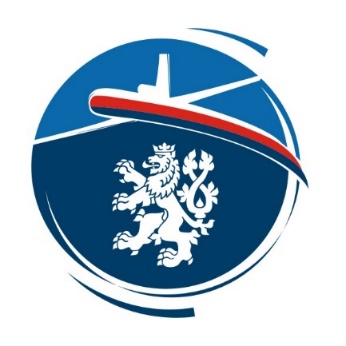 CZECH REPUBLICCAA-F-ZLP-004-0-22Flight DivisionCIVIL AVIATION AUTHORITYCZECH REPUBLICCAA-F-ZLP-004-0-22Flight DivisionCIVIL AVIATION AUTHORITYCZECH REPUBLICCAA-F-ZLP-004-0-22Flight DivisionCIVIL AVIATION AUTHORITYCZECH REPUBLICCAA-F-ZLP-004-0-22Flight DivisionCIVIL AVIATION AUTHORITYCZECH REPUBLICCAA-F-ZLP-004-0-22Flight DivisionCIVIL AVIATION AUTHORITYCZECH REPUBLICCAA-F-ZLP-004-0-22Flight DivisionCIVIL AVIATION AUTHORITYCZECH REPUBLICCAA-F-ZLP-004-0-22Flight DivisionCIVIL AVIATION AUTHORITYCZECH REPUBLICCAA-F-ZLP-004-0-22Flight DivisionCIVIL AVIATION AUTHORITYCZECH REPUBLICCAA-F-ZLP-004-0-22Flight DivisionCIVIL AVIATION AUTHORITYCZECH REPUBLICCAA-F-ZLP-004-0-22Flight DivisionCIVIL AVIATION AUTHORITYCZECH REPUBLICCAA-F-ZLP-004-0-22Flight DivisionCIVIL AVIATION AUTHORITYCZECH REPUBLICCAA-F-ZLP-004-0-22Flight DivisionCIVIL AVIATION AUTHORITYCZECH REPUBLICCAA-F-ZLP-004-0-22Flight DivisionCIVIL AVIATION AUTHORITYCZECH REPUBLICCAA-F-ZLP-004-0-22Flight DivisionCIVIL AVIATION AUTHORITYCZECH REPUBLICCAA-F-ZLP-004-0-22Flight DivisionCIVIL AVIATION AUTHORITYCZECH REPUBLICCAA-F-ZLP-004-0-22Flight DivisionCIVIL AVIATION AUTHORITYCZECH REPUBLICCAA-F-ZLP-004-0-22Flight DivisionPPL(H)Examiner Report Form for PPL(H) Skill Test in Accordance with PART- FCL.235PPL(H)Examiner Report Form for PPL(H) Skill Test in Accordance with PART- FCL.235PPL(H)Examiner Report Form for PPL(H) Skill Test in Accordance with PART- FCL.235PPL(H)Examiner Report Form for PPL(H) Skill Test in Accordance with PART- FCL.235PPL(H)Examiner Report Form for PPL(H) Skill Test in Accordance with PART- FCL.235PPL(H)Examiner Report Form for PPL(H) Skill Test in Accordance with PART- FCL.235PPL(H)Examiner Report Form for PPL(H) Skill Test in Accordance with PART- FCL.235PPL(H)Examiner Report Form for PPL(H) Skill Test in Accordance with PART- FCL.235PPL(H)Examiner Report Form for PPL(H) Skill Test in Accordance with PART- FCL.235PPL(H)Examiner Report Form for PPL(H) Skill Test in Accordance with PART- FCL.235PPL(H)Examiner Report Form for PPL(H) Skill Test in Accordance with PART- FCL.235PPL(H)Examiner Report Form for PPL(H) Skill Test in Accordance with PART- FCL.235PPL(H)Examiner Report Form for PPL(H) Skill Test in Accordance with PART- FCL.235PPL(H)Examiner Report Form for PPL(H) Skill Test in Accordance with PART- FCL.235PPL(H)Examiner Report Form for PPL(H) Skill Test in Accordance with PART- FCL.235PPL(H)Examiner Report Form for PPL(H) Skill Test in Accordance with PART- FCL.235PPL(H)Examiner Report Form for PPL(H) Skill Test in Accordance with PART- FCL.235Applicant's Last Name:Applicant's Last Name:Applicant's Last Name:Applicant's First Name:Applicant's First Name:Applicant's First Name:Date of birth:Date of birth:Date of birth:Type and No. of Licence Held:Type and No. of Licence Held:Type and No. of Licence Held:Type and No. of Licence Held:Type and No. of Licence Held:Type and No. of Licence Held:1Flight test details:Flight test details:Flight test details:Flight test details:Flight test details:Flight test details:Flight test details:Flight test details:Flight test details:Flight test details:Flight test details:Flight test details:Flight test details:Flight test details:Flight test details:Flight test details:Type of Helicopter:      Type of Helicopter:      Type of Helicopter:      Type of Helicopter:      Type of Helicopter:      Type of Helicopter:      Type of Helicopter:      Type of Helicopter:      Registration:      Registration:      Registration:      Registration:      Registration:      Registration:      Registration:      Registration:      Registration:      Departure  Aerodrome:Departure  Aerodrome:Departure:Departure:Departure:Arrival:Arrival:Arrival:No. of landingsNo. of landingsNo. of landingsNo. of landingsFlight time:Flight time:Flight time:Total flight time:Total flight time:2Result of the Skill Test:Result of the Skill Test:Result of the Skill Test:Result of the Skill Test:Result of the Skill Test:Result of the Skill Test:Result of the Skill Test:Result of the Skill Test:Result of the Skill Test:Result of the Skill Test:Result of the Skill Test:Result of the Skill Test:Result of the Skill Test:Result of the Skill Test:Result of the Skill Test:Result of the Skill Test:Theoretical oral examination:Theoretical oral examination:Theoretical oral examination:PASSPASSPASSFAILSkill test:Skill test:Skill test:PASSPASSPASSFAILPARTIAL PASSPARTIAL PASSPARTIAL PASS3Remarks:Remarks:Remarks:Remarks:Remarks:Remarks:Remarks:Remarks:Remarks:Remarks:Remarks:Remarks:Remarks:Remarks:Remarks:Remarks:Route:      Route:      Route:      Route:      Route:      Route:      Route:      Route:      Route:      Route:      Route:      Route:      Route:      Route:      Route:      Route:      Route:      Rating:      Rating:      Rating:      Rating:      Original validity until:      Original validity until:      Original validity until:      Original validity until:      Original validity until:      Original validity until:      Original validity until:      New rating valid to:      New rating valid to:      New rating valid to:      New rating valid to:      New rating valid to:      New rating valid to:      4Examiner DetailsExaminer DetailsExaminer DetailsExaminer DetailsExaminer DetailsExaminer DetailsExaminer DetailsExaminer DetailsExaminer DetailsExaminer DetailsExaminer DetailsExaminer DetailsExaminer DetailsExaminer DetailsExaminer DetailsExaminer DetailsName of Examiner(in capital letters):Name of Examiner(in capital letters):Name of Examiner(in capital letters):Examiner's Certificate Number:Examiner's Certificate Number:Examiner's Certificate Number:Type and Number of Examiner's Licence:Type and Number of Examiner's Licence:Type and Number of Examiner's Licence:Location and Date:Location and Date:Location and Date:I hereby declare that I have reviewed and applied the relevant national procedures and requirements of the applicant’s competent authority contained in version      	of the Examiner Differences Document.I hereby declare that I have reviewed and applied the relevant national procedures and requirements of the applicant’s competent authority contained in version      	of the Examiner Differences Document.I hereby declare that I have reviewed and applied the relevant national procedures and requirements of the applicant’s competent authority contained in version      	of the Examiner Differences Document.I hereby declare that I have reviewed and applied the relevant national procedures and requirements of the applicant’s competent authority contained in version      	of the Examiner Differences Document.I hereby declare that I have reviewed and applied the relevant national procedures and requirements of the applicant’s competent authority contained in version      	of the Examiner Differences Document.I hereby declare that I have reviewed and applied the relevant national procedures and requirements of the applicant’s competent authority contained in version      	of the Examiner Differences Document.I hereby declare that I have reviewed and applied the relevant national procedures and requirements of the applicant’s competent authority contained in version      	of the Examiner Differences Document.I hereby declare that I have reviewed and applied the relevant national procedures and requirements of the applicant’s competent authority contained in version      	of the Examiner Differences Document.I hereby declare that I have reviewed and applied the relevant national procedures and requirements of the applicant’s competent authority contained in version      	of the Examiner Differences Document.I hereby declare that I have reviewed and applied the relevant national procedures and requirements of the applicant’s competent authority contained in version      	of the Examiner Differences Document.I hereby declare that I have reviewed and applied the relevant national procedures and requirements of the applicant’s competent authority contained in version      	of the Examiner Differences Document.I hereby declare that I have reviewed and applied the relevant national procedures and requirements of the applicant’s competent authority contained in version      	of the Examiner Differences Document.I hereby declare that I have reviewed and applied the relevant national procedures and requirements of the applicant’s competent authority contained in version      	of the Examiner Differences Document.I hereby declare that I have reviewed and applied the relevant national procedures and requirements of the applicant’s competent authority contained in version      	of the Examiner Differences Document.I hereby declare that I have reviewed and applied the relevant national procedures and requirements of the applicant’s competent authority contained in version      	of the Examiner Differences Document.I hereby declare that I have reviewed and applied the relevant national procedures and requirements of the applicant’s competent authority contained in version      	of the Examiner Differences Document.I hereby declare that I have reviewed and applied the relevant national procedures and requirements of the applicant’s competent authority contained in version      	of the Examiner Differences Document.Signature of Examiner:      Signature of Examiner:      Signature of Examiner:      Signature of Examiner:      Signature of Examiner:      Signature of Examiner:      Signature of Examiner:      Signature of Applicant:      Signature of Applicant:      Signature of Applicant:      Signature of Applicant:      Signature of Applicant:      Signature of Applicant:      Signature of Applicant:      Signature of Applicant:      Signature of Applicant:      Signature of Applicant:      Use of checklist, airmanship, control of helicopter by external visual reference, anti-icing procedures, etc. apply in all sectionsUse of checklist, airmanship, control of helicopter by external visual reference, anti-icing procedures, etc. apply in all sectionsUse of checklist, airmanship, control of helicopter by external visual reference, anti-icing procedures, etc. apply in all sectionsUse of checklist, airmanship, control of helicopter by external visual reference, anti-icing procedures, etc. apply in all sectionsUse of checklist, airmanship, control of helicopter by external visual reference, anti-icing procedures, etc. apply in all sectionsUse of checklist, airmanship, control of helicopter by external visual reference, anti-icing procedures, etc. apply in all sectionsUse of checklist, airmanship, control of helicopter by external visual reference, anti-icing procedures, etc. apply in all sectionsUse of checklist, airmanship, control of helicopter by external visual reference, anti-icing procedures, etc. apply in all sectionsPFPFSECTION 1 PRE-FLIGHT OR POST-FLIGHT CHECKS AND PROCEDURESSECTION 1 PRE-FLIGHT OR POST-FLIGHT CHECKS AND PROCEDURESSECTION 1 PRE-FLIGHT OR POST-FLIGHT CHECKS AND PROCEDURESSECTION 1 PRE-FLIGHT OR POST-FLIGHT CHECKS AND PROCEDUREScMonitoring of flight progress, flight log, fuel usage, endurance, ETA, assessment of track error and re-establishment of correct track and instrument monitoringaHelicopter knowledge, (for example technical log, fuel, mass and balance, performance), flight planning, NOTAM and weather briefingcMonitoring of flight progress, flight log, fuel usage, endurance, ETA, assessment of track error and re-establishment of correct track and instrument monitoringaHelicopter knowledge, (for example technical log, fuel, mass and balance, performance), flight planning, NOTAM and weather briefingdObservation of weather conditions and diversion planningbPre-flight inspection or action, location of parts and purposeeUse of navigation aids (where available)cCockpit inspection and starting procedurefATC liaison with due observance of regulations, etc.dCommunication and navigation equipment checks, selecting and setting frequenciesSECTION 4 FLIGHT PROCEDURES AND MANOEUVRESSECTION 4 FLIGHT PROCEDURES AND MANOEUVRESSECTION 4 FLIGHT PROCEDURES AND MANOEUVRESSECTION 4 FLIGHT PROCEDURES AND MANOEUVRESePre-take-off procedure, R/T procedure and ATC complianceaLevel flight, control of heading, altitude or height and speedfParking, shutdown and post-flight procedurebClimbing and descending turns to specified headingsSECTION 2 HOVER MANOEUVRES, ADVANCED HANDLING AND CONFINED AREASSECTION 2 HOVER MANOEUVRES, ADVANCED HANDLING AND CONFINED AREASSECTION 2 HOVER MANOEUVRES, ADVANCED HANDLING AND CONFINED AREASSECTION 2 HOVER MANOEUVRES, ADVANCED HANDLING AND CONFINED AREAScLevel turns with up to 30° bank, 180° to 360° left and rightaTake-off and landing (lift-off and touch down)dLevel turns 180° left and right by sole reference to instrumentsbTaxi and hover taxiSECTION 5 ABNORMAL AND EMERGENCY PROCEDURES (SIMULATED WHERE APPROPRIATE)SECTION 5 ABNORMAL AND EMERGENCY PROCEDURES (SIMULATED WHERE APPROPRIATE)SECTION 5 ABNORMAL AND EMERGENCY PROCEDURES (SIMULATED WHERE APPROPRIATE)SECTION 5 ABNORMAL AND EMERGENCY PROCEDURES (SIMULATED WHERE APPROPRIATE)cStationary hover with head, cross or tail windNote (1) Where the test is conducted on an ME helicopter, a simulated engine failure drill, including an SE approach and landing should be included in the testNote (1) Where the test is conducted on an ME helicopter, a simulated engine failure drill, including an SE approach and landing should be included in the testNote (1) Where the test is conducted on an ME helicopter, a simulated engine failure drill, including an SE approach and landing should be included in the testNote (1) Where the test is conducted on an ME helicopter, a simulated engine failure drill, including an SE approach and landing should be included in the testdStationary hover turns, 360° left and right (spot turns)Note (2) The FE should select four items from the following:Note (2) The FE should select four items from the following:Note (2) The FE should select four items from the following:Note (2) The FE should select four items from the following:eForward, sideways and backwards hover manoeuvringaEngine malfunctions, including governor failure, carburettor or engine icing and oil system, as appropriatefSimulated engine failure from the hoverbFuel system malfunctiongQuick stops into and downwindcElectrical system malfunctionhSloping ground or unprepared sites landings and take-offsdHydraulic system malfunction, including approach and landing without hydraulics, as applicableiTake-offs (various profiles)dHydraulic system malfunction, including approach and landing without hydraulics, as applicablejCrosswind and downwind take-off (if practicable)eMain rotor or anti-torque system malfunction (FFS or discussion only)kTake-off at maximum take-off mass (actual or simulated)fFire drills, including smoke control and removal, as applicablelApproaches (various profiles)gOther abnormal and emergency procedures as outlined in an appropriate flight manual and with reference to Appendix 9 C to Part-FCL, sections 3 and 4, including for ME helicopters:(a) Simulated engine failure at take-off:	(1) rejected take-off at or before 	TDP or safe forced landing at or 	before DPATO;	(2) shortly after TDP or DPATO.(b) Landing with simulated engine failure:	(1) landing or go-around 	following engine failure before 	LDP or DPBL;	(2) following engine failure after 	LDP or safe forced landing after 	DPBL.mLimited power take-off and landinggOther abnormal and emergency procedures as outlined in an appropriate flight manual and with reference to Appendix 9 C to Part-FCL, sections 3 and 4, including for ME helicopters:(a) Simulated engine failure at take-off:	(1) rejected take-off at or before 	TDP or safe forced landing at or 	before DPATO;	(2) shortly after TDP or DPATO.(b) Landing with simulated engine failure:	(1) landing or go-around 	following engine failure before 	LDP or DPBL;	(2) following engine failure after 	LDP or safe forced landing after 	DPBL.nAutorotations, (FE to select two items from: basic, range, low speed and 360° turns)gOther abnormal and emergency procedures as outlined in an appropriate flight manual and with reference to Appendix 9 C to Part-FCL, sections 3 and 4, including for ME helicopters:(a) Simulated engine failure at take-off:	(1) rejected take-off at or before 	TDP or safe forced landing at or 	before DPATO;	(2) shortly after TDP or DPATO.(b) Landing with simulated engine failure:	(1) landing or go-around 	following engine failure before 	LDP or DPBL;	(2) following engine failure after 	LDP or safe forced landing after 	DPBL.oAutorotative landinggOther abnormal and emergency procedures as outlined in an appropriate flight manual and with reference to Appendix 9 C to Part-FCL, sections 3 and 4, including for ME helicopters:(a) Simulated engine failure at take-off:	(1) rejected take-off at or before 	TDP or safe forced landing at or 	before DPATO;	(2) shortly after TDP or DPATO.(b) Landing with simulated engine failure:	(1) landing or go-around 	following engine failure before 	LDP or DPBL;	(2) following engine failure after 	LDP or safe forced landing after 	DPBL.pPractice forced landing with power recoverygOther abnormal and emergency procedures as outlined in an appropriate flight manual and with reference to Appendix 9 C to Part-FCL, sections 3 and 4, including for ME helicopters:(a) Simulated engine failure at take-off:	(1) rejected take-off at or before 	TDP or safe forced landing at or 	before DPATO;	(2) shortly after TDP or DPATO.(b) Landing with simulated engine failure:	(1) landing or go-around 	following engine failure before 	LDP or DPBL;	(2) following engine failure after 	LDP or safe forced landing after 	DPBL.qPower checks, reconnaissance technique, approach and departure techniquegOther abnormal and emergency procedures as outlined in an appropriate flight manual and with reference to Appendix 9 C to Part-FCL, sections 3 and 4, including for ME helicopters:(a) Simulated engine failure at take-off:	(1) rejected take-off at or before 	TDP or safe forced landing at or 	before DPATO;	(2) shortly after TDP or DPATO.(b) Landing with simulated engine failure:	(1) landing or go-around 	following engine failure before 	LDP or DPBL;	(2) following engine failure after 	LDP or safe forced landing after 	DPBL.SECTION 3 NAVIGATION - EN ROUTE PROCEDURESSECTION 3 NAVIGATION - EN ROUTE PROCEDURESSECTION 3 NAVIGATION - EN ROUTE PROCEDURESSECTION 3 NAVIGATION - EN ROUTE PROCEDURESgOther abnormal and emergency procedures as outlined in an appropriate flight manual and with reference to Appendix 9 C to Part-FCL, sections 3 and 4, including for ME helicopters:(a) Simulated engine failure at take-off:	(1) rejected take-off at or before 	TDP or safe forced landing at or 	before DPATO;	(2) shortly after TDP or DPATO.(b) Landing with simulated engine failure:	(1) landing or go-around 	following engine failure before 	LDP or DPBL;	(2) following engine failure after 	LDP or safe forced landing after 	DPBL.aNavigation and orientation at various altitudes or heights and map readinggOther abnormal and emergency procedures as outlined in an appropriate flight manual and with reference to Appendix 9 C to Part-FCL, sections 3 and 4, including for ME helicopters:(a) Simulated engine failure at take-off:	(1) rejected take-off at or before 	TDP or safe forced landing at or 	before DPATO;	(2) shortly after TDP or DPATO.(b) Landing with simulated engine failure:	(1) landing or go-around 	following engine failure before 	LDP or DPBL;	(2) following engine failure after 	LDP or safe forced landing after 	DPBL.bAltitude or height, speed, heading control, observation of airspace and altimeter settinggOther abnormal and emergency procedures as outlined in an appropriate flight manual and with reference to Appendix 9 C to Part-FCL, sections 3 and 4, including for ME helicopters:(a) Simulated engine failure at take-off:	(1) rejected take-off at or before 	TDP or safe forced landing at or 	before DPATO;	(2) shortly after TDP or DPATO.(b) Landing with simulated engine failure:	(1) landing or go-around 	following engine failure before 	LDP or DPBL;	(2) following engine failure after 	LDP or safe forced landing after 	DPBL.